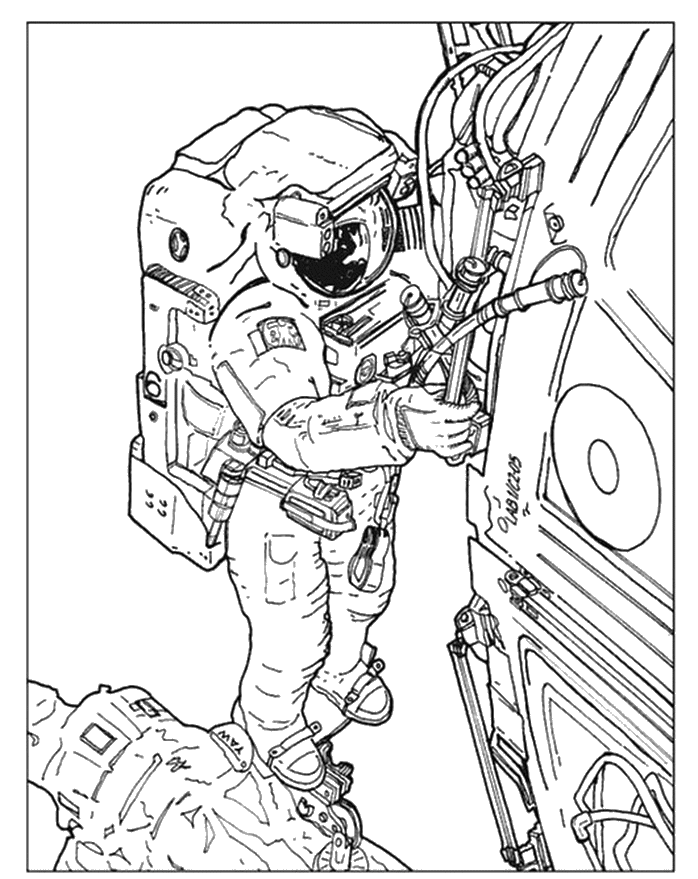 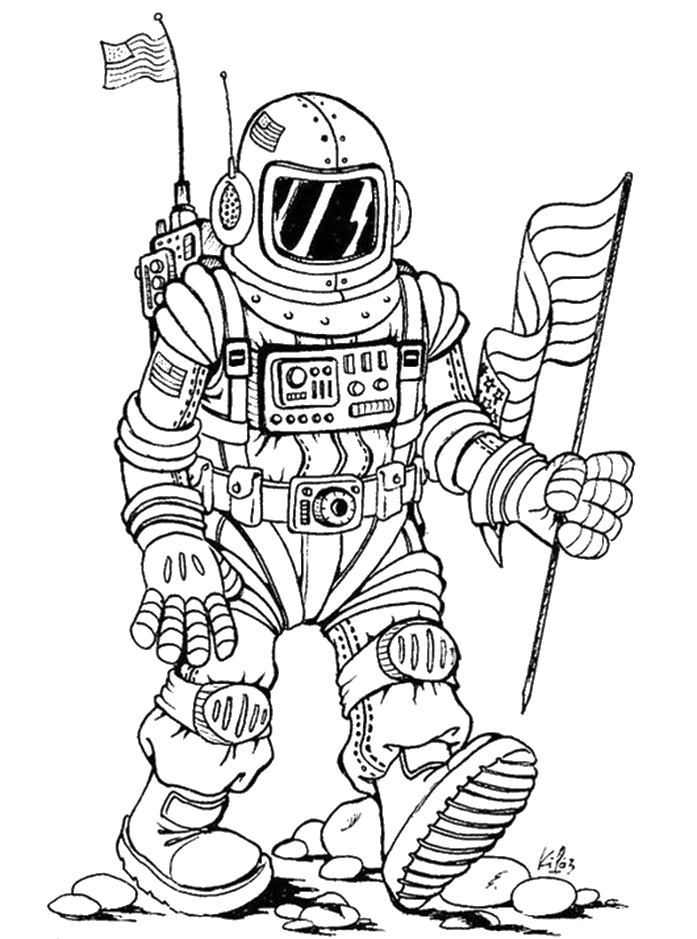 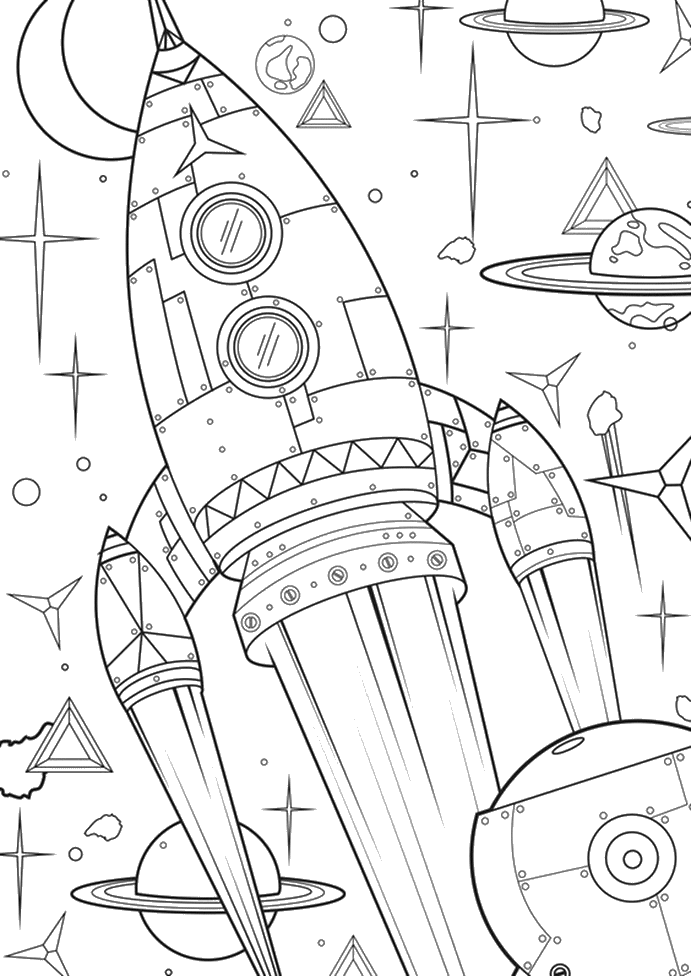 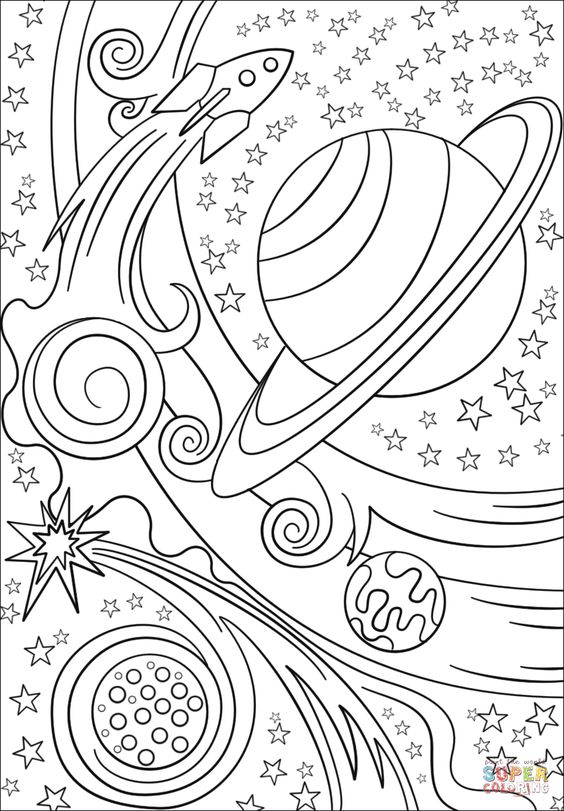 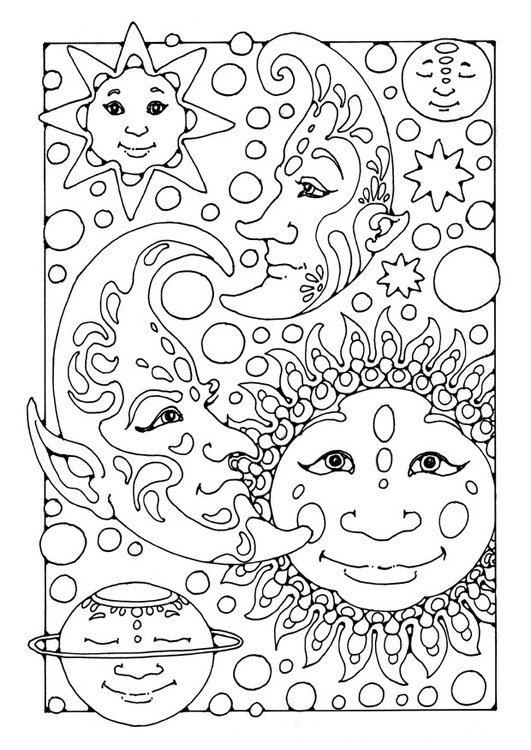 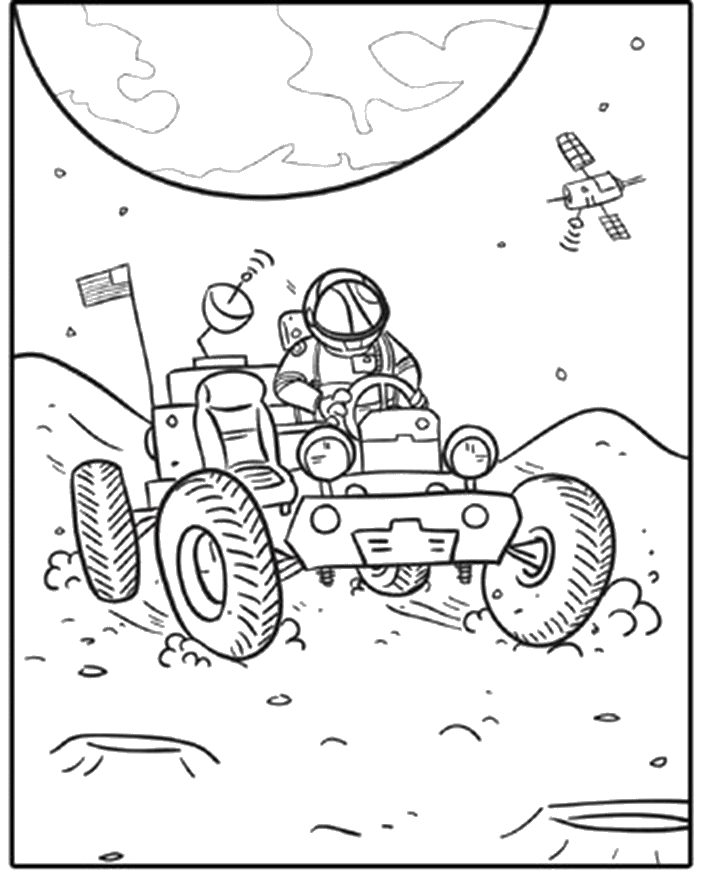 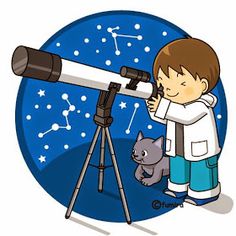 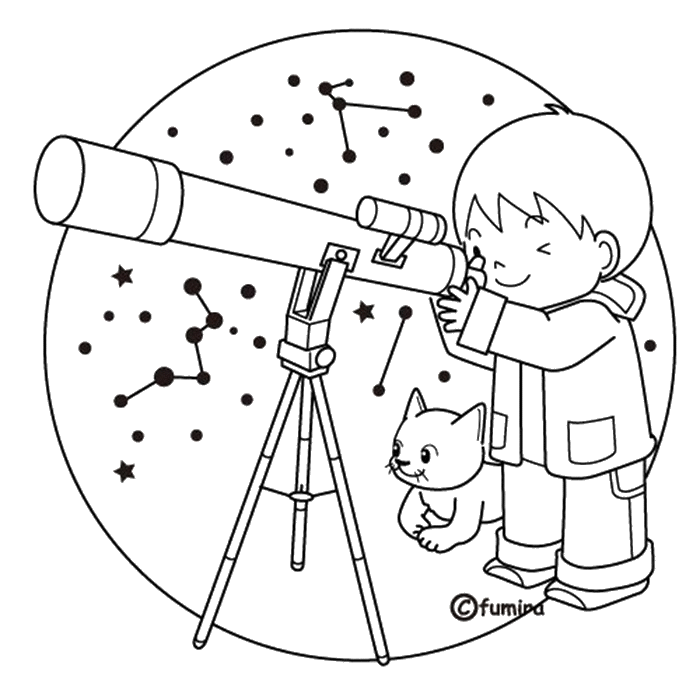 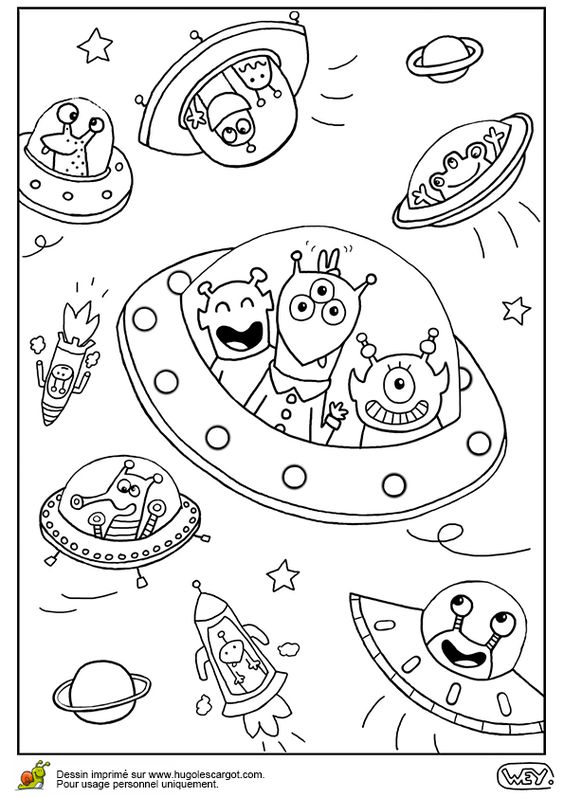 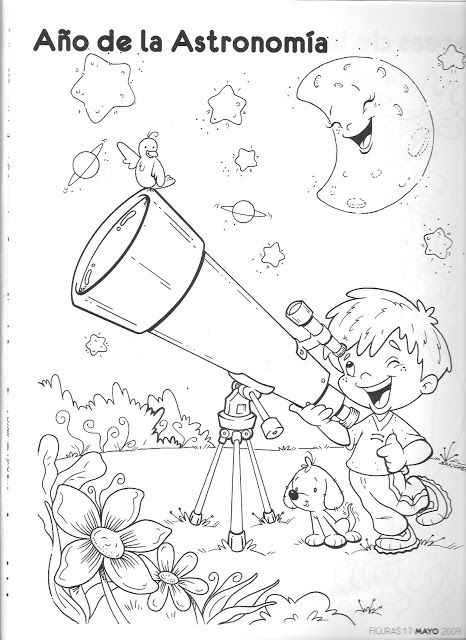 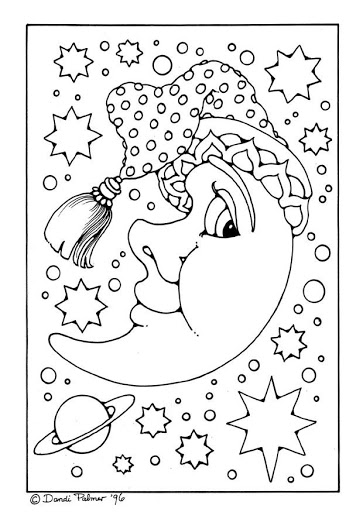 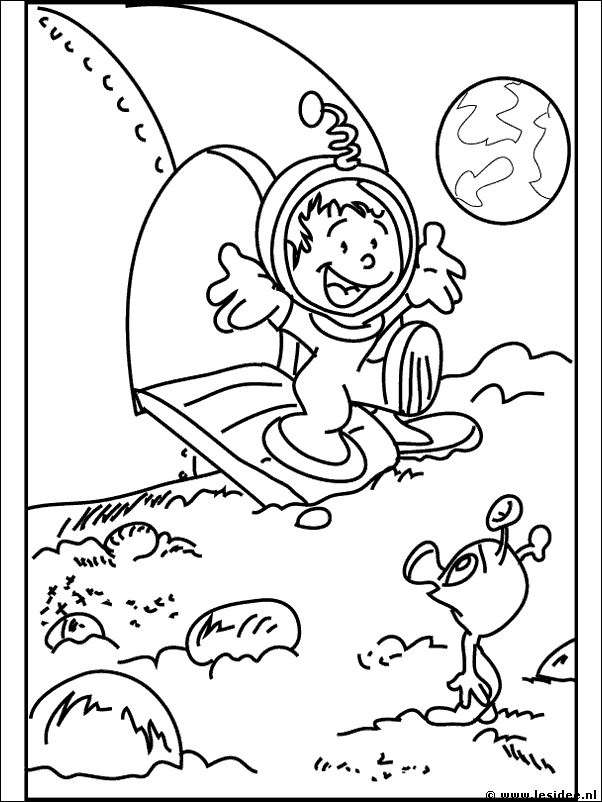 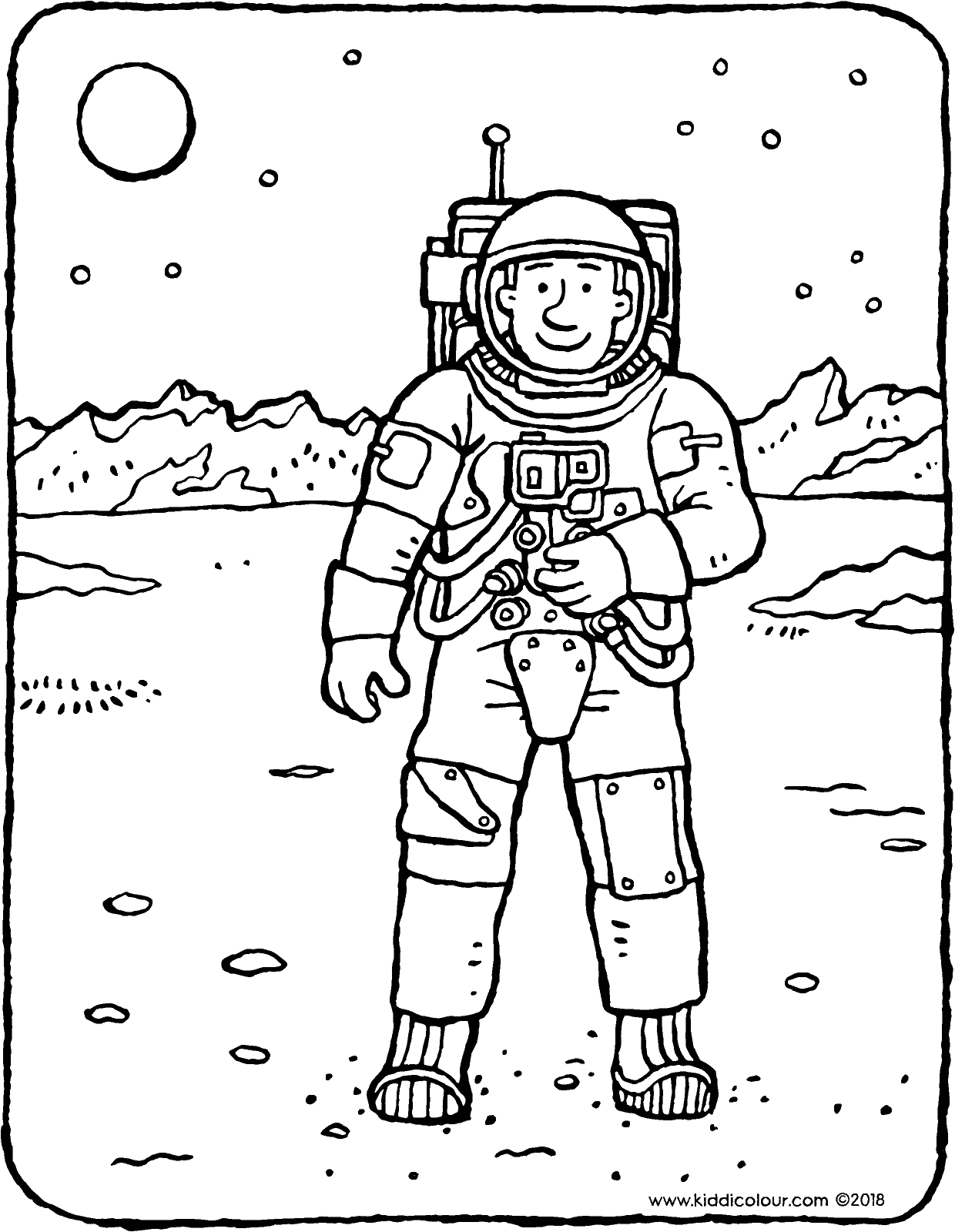 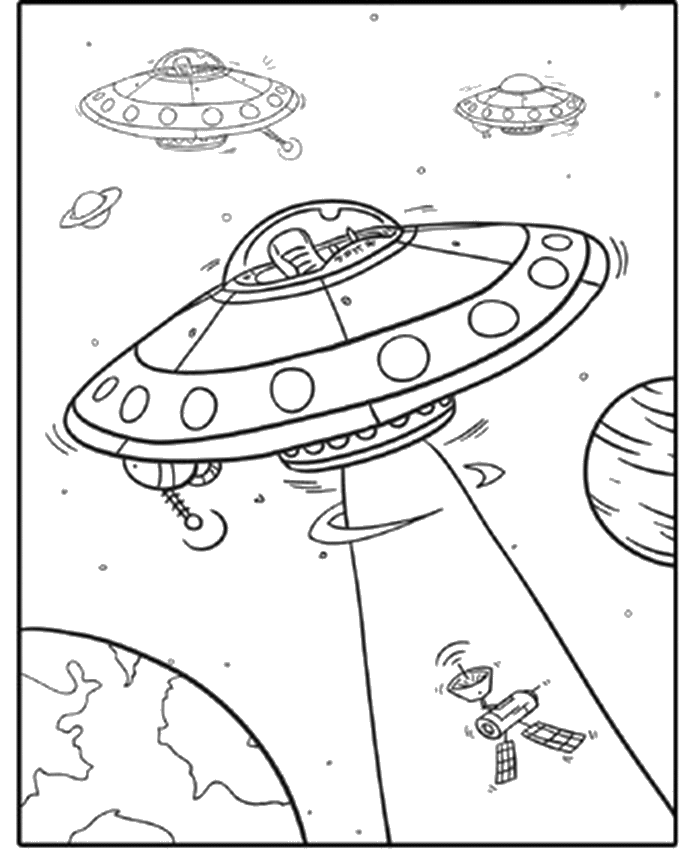 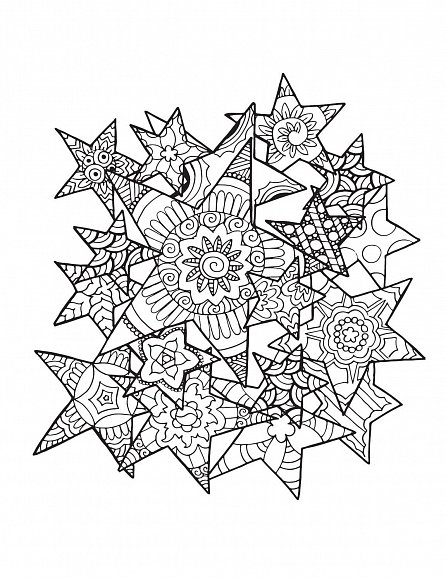 ZDROJE: https://kiddicolour.comhttps://sk.pinterest.comhttps://www.edupics.comhttps://www.clipart-library.comhttps://www.educima.comhttps://www.google.sk